MASARYKOVA UNIVERZITA PEDAGOGICKÁ FAKULTAKATEDRA VÝCHOVY KE ZDRAVÍChronické neinfekční onemocnění – Diabetes mellitusProjektDidaktika výchovy ke zdraví 3Vypracovala: Bc. Petra Pilchová, 223279Brno 2013Projekt: Chronické neinfekční onemocnění – Diabetes mellitusTřída: 8. ročníkHodinová dotace: 6 hodinVzdělávací oblast: Člověk a zdravíVzdělávací obor: Výchova ke zdravíVýchovně vzdělávací cíle: Žák definuje pojem diabetes mellitus.Žák diskutuje o shlédnutém videu.Žák vyjmenuje 2 diabetické pomůcky a vysvětlí, k čemu slouží.Žák vysvětlí rozdíl mezi hypoglykémií a hyperglykémií.Žák vyjmenuje alespoň 5 doporučených a alespoň 5 zakázaných potravin diabetiků.Žák zhodnotí vytvořené postery ostatních skupin.Klíčové kompetence obecné:kompetence k učení- žák vyhledává a třídí informace - žák operuje s obecně užívanými termíny - žák poznává smysl a cíl učeníkompetence k řešení problémů- žák rozpozná a pochopí problém, promyslí a naplánuje způsob řešení problémů - žák výsledky svých činů zhodnotí- žák činí uvážlivá rozhodnutí, je schopen je obhájit, uvědomuje si zodpovědnost za svá rozhodnutí kompetence komunikativní- žák formuluje a vyjadřuje své myšlenky a názory, vyjadřuje se výstižně- žák naslouchá promluvám druhých lidí, porozumí jim, vhodně na ně reaguje - žák se účinně zapojuje do diskuse, obhajuje svůj názor a vhodně argumentuje kompetence sociální a personální- žák účinně spolupracuje ve skupině, podílí se na utváření příjemné atmosféry v týmu - přispívá k diskusi v malé skupině i k debatě celé třídy - čerpá poučení z toho, co si druzí lidé myslí, říkají a dělají kompetence pracovní- žák používá bezpečně materiály, nástroje a vybavení- dodržuje vymezená pravidlaKlíčové kompetence konkrétní:kompetence k učení- žák vyhledává a třídí informace při plnění aktivit- žák operuje s obecně užívanými termíny, jako jsou diabetes mellitus, diabetik, diabetické pomůcky, prevence- žák poznává smysl a cíl učení o onemocnění diabetes mellituskompetence k řešení problémů- žák naplánuje způsob řešení problémů v rámci práce ve skupinkách- žák zhodnotí výsledky svých činů při plnění úkolů v aktivitách- žák je zodpovědný za výsledky své práce při aktivitách, při tvorbě posteru a je schopen je obhájitkompetence komunikativní- žák rozvíjí své komunikativní dovednosti ve skupinkách, vyjadřuje svůj názor- žák naslouchá promluvám ostatních spolužáků v rámci skupinové diskuze při aktivitách kompetence sociální a personální- žák spolupracuje při aktivitách ve skupině- žák přispívá svými názory v debatě v rámci skupiny, i v rámci celé třídykompetence pracovní- žák zachází bezpečně s vybavením během aktivit- žák dodržuje vymezená pravidla během projektuPoužité metody: brainstorming, diskuze, práce s pracovním listem, práce s technikou, práce ve skupiněPoužité formy: hromadná, skupinová, individuálníPoužité prostředky: dataprojektor s prezentacemi + obrázky, tabule, pc, pracovní list, poster, kartičky s obrázky, inzulínové pero, glukometr, kuchyňská váha, 12 potravin, 1 sladkost, krabička s kostkami cukruTeoretická příprava na hodinu:- cukrovka (diabetes mellitus = úplavice cukrová) se projevuje zvýšenou hladinou cukru v krvi (hyperglykémií)- na regulaci hladiny cukru v krvi se rozhodující mírou podílí hormon inzulín – bez něj nemohou buňky lidského těla cukr z krve získávat - inzulín umožňuje cukru z krve vstoupit do buněk, kde je využit jako zdroj energie- inzulin tvoří b-buňky ve slinivce břišní, odtud se vylučuje do krve a potom se váže na inzulinové receptory, které jsou uložené zejména na povrchu jaterních, svalových, tukových buněk, teprve po navázání inzulinu na receptor může cukr vstoupit do nitra buňky- mezi jídly slinivka vylučuje do krve malé tzv. bazální množství inzulinu, ale po jídle se zvyšuje hladina cukru v krvi a současně s ní se zvyšuje i množství inzulinu uvolňované slinivkou- tak se všechen cukr z potravy dostane do buněk a je využit jako zdroj energie nebo uložen do zásoby- nedostatečným působením hormonu inzulinu v cílových buňkách se sníží transport cukru do buněk, které tak trpí nedostatkem energie, a proto se zvyšuje uvolňování cukru z jater → v játrech cukr vzniká buď novotvorbou, nebo štěpením zásobní látky glykogenu a hladina cukru v krvi se dále zvyšujetypy diabetes mellitus:1. typu: - začíná obvykle v dětství či dospívání, v některých případech je možný i pozdní vznik tohoto onemocnění po 30 roce věku- buňky v organismu začnou napadat b-buňky vlastní slinivky břišní, cukrovka se projeví teprve, když je zničeno asi 90 % buněk produkujících inzulin- velmi rychle tento proces probíhá v dětství a dospívání, pro dospělé je typický spíš pomalý průběh- začátek onemocnění bývá náhlý, spojený s váhovým úbytkem, velkou žízní, častým močením, někdy je stav provázen velkým nechutenstvím, nadměrným příjmem potravy- buňky produkující inzulin jsou zničeny, proto ho musíme po celý další život pacienta dodávat do těla injekčně- pacient musí dodržovat diabetickou dietu a určitá režimová opatření 2. typu:- 92 % nemocných cukrovkou tvoří diabetici 2. typu- cukrovka tohoto typu postihuje častěji starší osoby a osoby s nadváhou či obezitou- málo pohybu, nepravidelné jídlo, nadměrný stres, ale také genetické dispozice výrazně přispívají ke vzniku tohoto typu cukrovky- základem léčby je důsledné dodržování diabetické diety, pohybová aktivita- častěji než nedostatek mívají tito pacienti normální množství či dokonce nadbytek inzulínu1 HODINAseznámení žáků s projektem a rozvrhem hodinybrainstorming - co si představíš pod pojmem diabetes mellitus, který řadíme do skupiny chronické neinfekční onemocnění? video 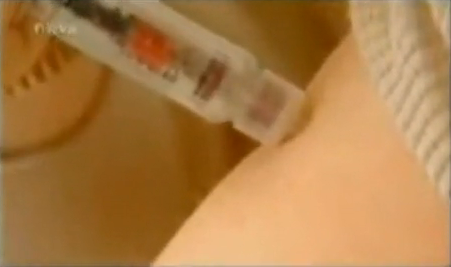 video převzato z [1]aktivita č. 1- hromadná diskuze o videoukázce + zapisování informací žáků (které si z videa zapamatovali) na tabuli učitelem → umožní žákům získat přehled o onemocněnípřehled informací, které se zapíšou na tabuli:název nemoci: diabetes (řecké slovo diabetes = uplynout, odtékat) 		 mellitus (latinské slovo = sladký) 		 diabetes mellitus = úplavice cukrová→ projevuje se zvýšenou hladinou cukru v krvi, tzv. hyperglykémiífunkce inzulínu: hormon, který umožňuje cukru vstoupit do buněk, kde je využit jako zdroj energietypy DM:teorie - statistické údaje o počtu diabetiků v České republice + světový den diabetu 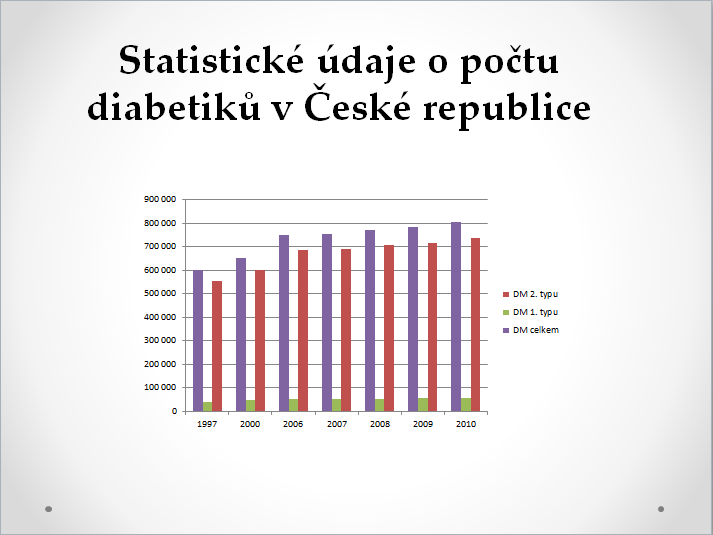 data pro vytvoření grafu převzata z [2]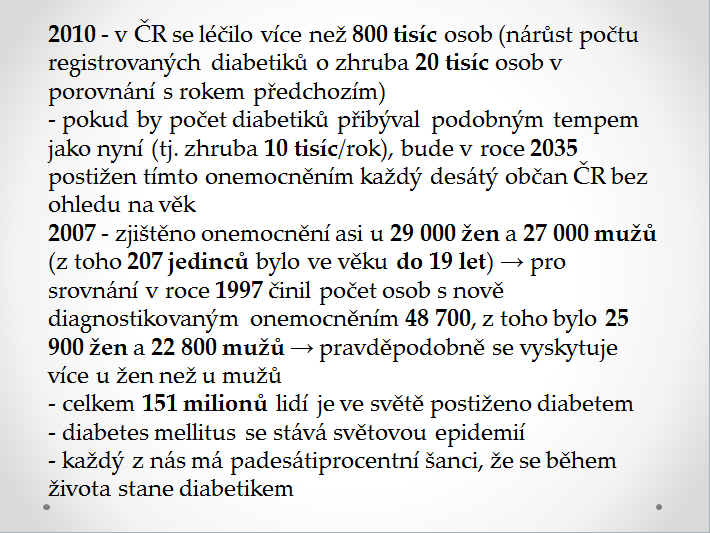 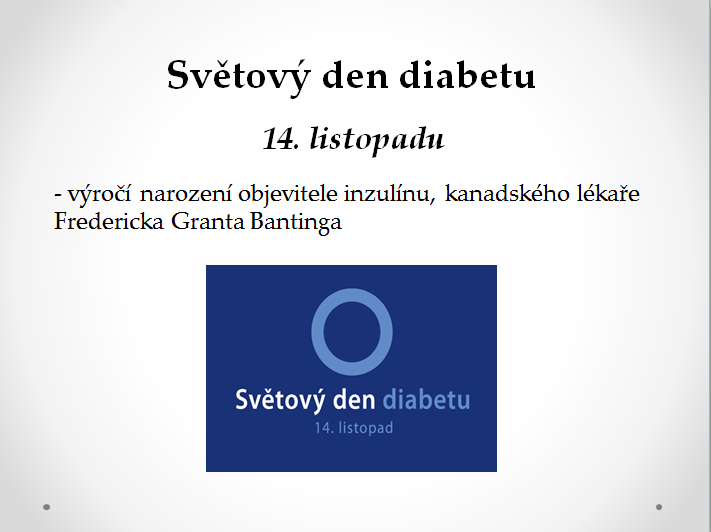 								obrázek převzat z [3]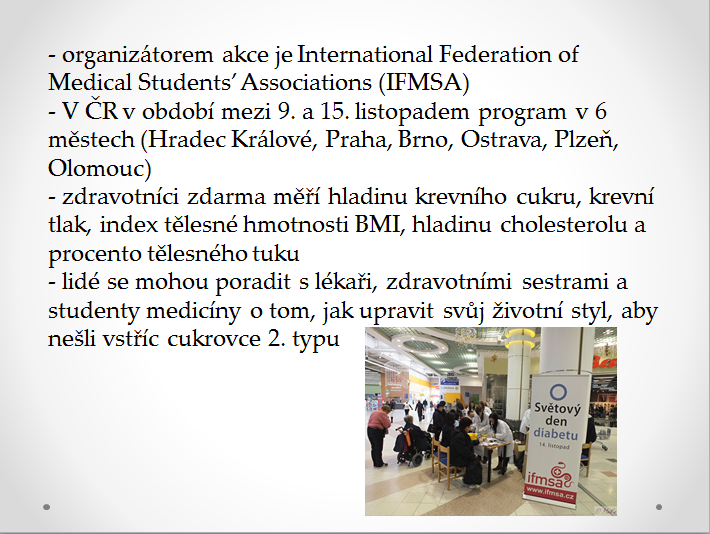 obrázek převzat z [3]2 HODINAteorie - diabetické pomůcky + prohlížení přístrojů 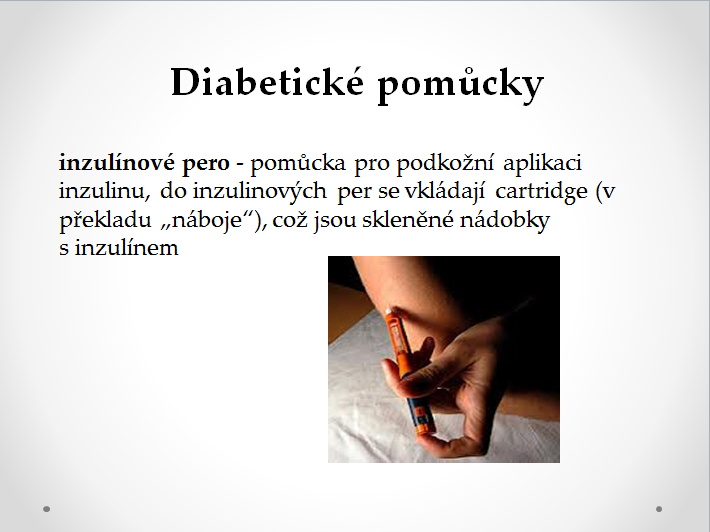 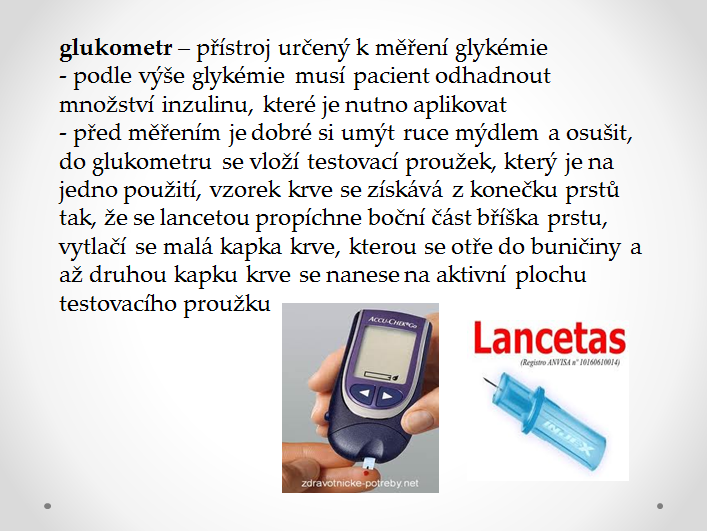       obrázek převzat z [4]			      obrázky převzaty z [5] a [6]aktivita č. 2- názorná ukázka změření hladiny cukru u vyučujícího pomocí glukometru + porovnání hladiny cukru v krvi před a po jídle (sladká tyčinka) - u vyučujícího je změřena hladina cukru v krvi pomocí glukometru, údaj je zapsán- po chvilce vyučující zkonzumuje sladkou potravinu, kde je mu přibližně po 20 min znovu změřena hladina cukru v krvi a údaj je porovnán s předchozím měřením- při aktivitě jsou dodržena všechna hygienická pravidla se zacházením glukometru (krev odebrat z bříška prstu po předchozím omytí rukou a jejich následnému vysušení, desinfekce místa vpichu se neprovádí, lancetou provést vpich do prstu, mírným stlačením vytvořit kapičku krve, vsunutím proužku do glukometru provést jeho aktivaci)- s glukometrem při aktivitě zachází pouze učitel, žáci mají možnost prohlédnout si glukometr a inzulínové pero ještě před aktivitou při teoretickém výkladu o diabetických pomůckách- aktivita by měla pomoci žákům uvědomit si, jak stoupá hladina cukru v krvi po zkonzumování jakékoli sladké potraviny- ideální hladina cukru je 4 až 5 mmol/ litr krve- normálně do 5,6 mmol/litr krve- lehce zvýšená hladina 5,6 mmol/litr krve až 7 mmol/l krve - přes 7 mmol/litr krve je signál pro onemocnění cukrovkouteorie - dítě s diabetem ve třídě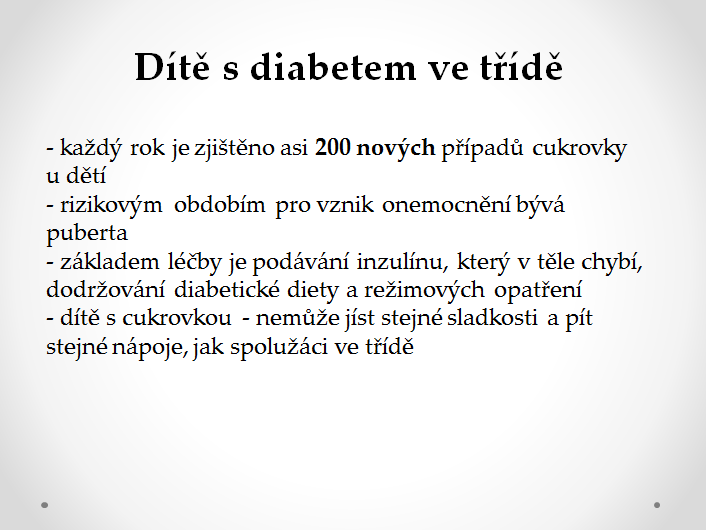 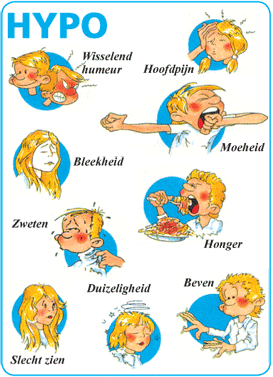 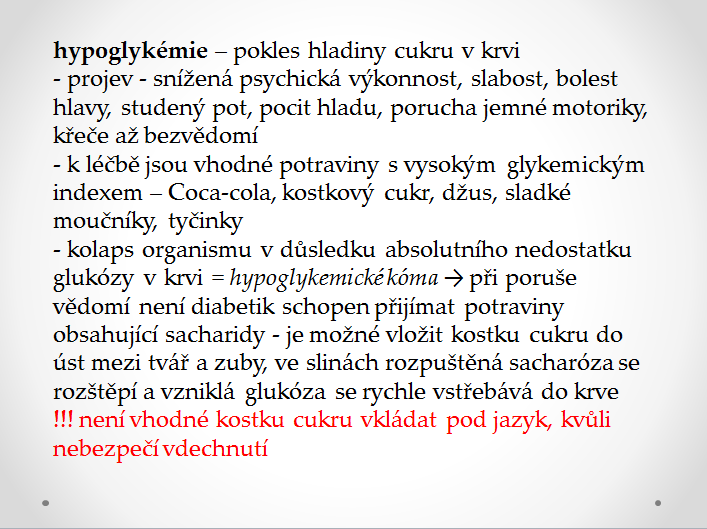 Obr. 2.1: hypoglykémie – převzato z [7]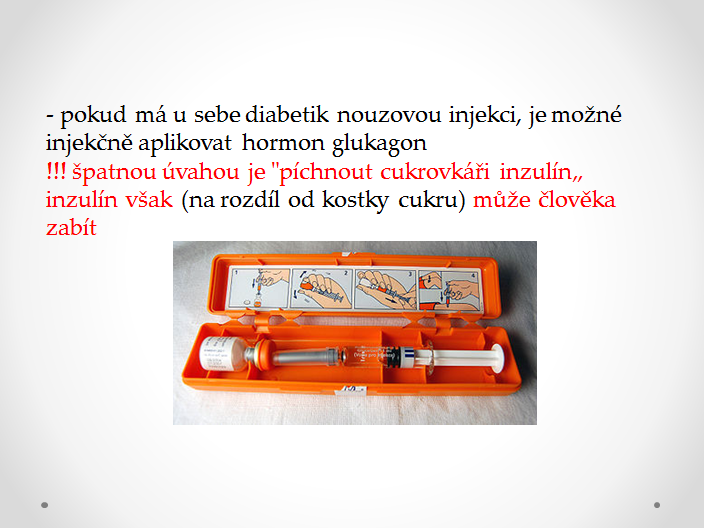 obrázek převzat z [8]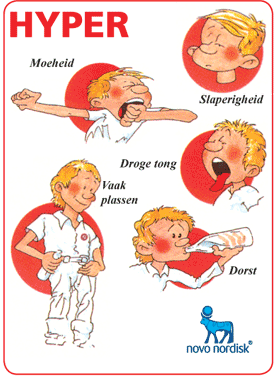 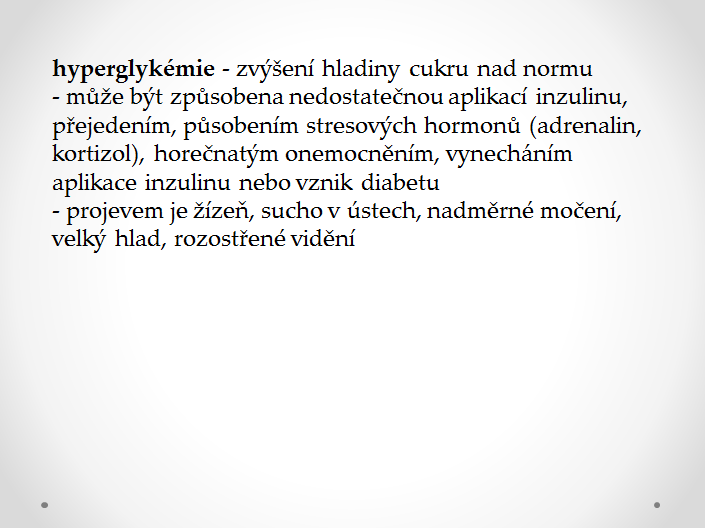 Obr. 2.2: hyperglykémie – převzato z [7]3 HODINApracovní list (viz příloha)aktivita č. 3 (obrázky viz příloha)- žáci jsou rozděleni do 3 skupin dle barevných papírků, které si vylosují z krabičky- každá skupinka obdrží 10 různých obrázků a jejich úkolem je rozhodnout, zda je potravina na obrázku vhodná ke konzumaci u diabetiků či nikoliv- poté následuje hromadná diskuze → každá skupinka vybere v jednom kole 1 obrázek a ostatním sdělí jejich rozhodnut- aktivita probíhá až do vyčerpání všech obrázků- ostatní skupinky s nimi buď souhlasí, nebo naopak argumentují svými názory+ poznámka po aktivitě- pokud diabetik nebude dodržovat přísnou dietu a bude konzumovat pro něj nevhodné potraviny, objeví se u něj dlouhotrvající hyperglykémie př. syndrom diabetické nohy (zvředovatění nebo poškození tkání nohou, většinou doprovázeno infekcí → amputace nohy)4 HODINAaktivita č. 4- žáci zůstanou již v rozdělených skupinkách z předchozí aktivity- každá skupinka dostane jednu kuchyňskou váhu, 4 potraviny (1 l Coca-coly, 1x müsli tyčinka, 1x čokoláda Milka mléčná, 1x sójová tyčinka) a krabici s kostkami cukru- úkolem žáků je, aby srovnali v každé potravině množství cukru, které obsahuje- žáci si najdou příslušnou hmotnost sacharidů v potravině a pak k ní přiřadí stejné množství kostek cukru jako na Obr. 4.1.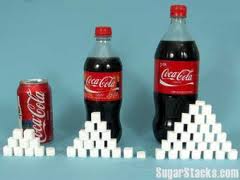 Obr. 4.1: množství cukru v Coca-Cole – převzato z [9]- cílem je, aby si žáci uvědomili, kolik cukru se dostane do organismu při konzumaci různých potravin, kterými se lidé běžně stravujívideo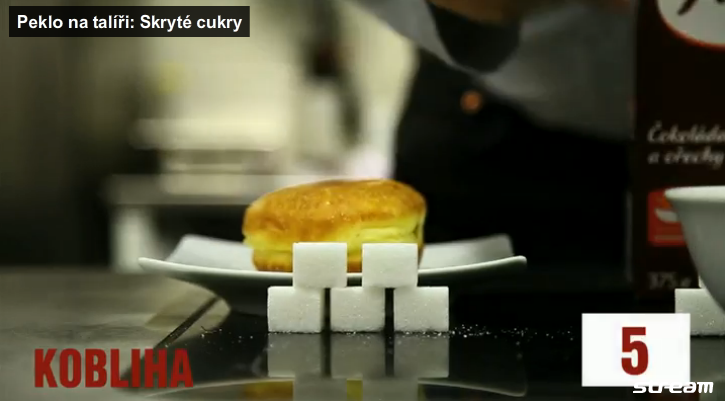 video převzato z [10]+ diskuze jaký sport nebo pohyb provozujete?jak si zlepšujete kondici a kolikrát týdně se mu věnujete? jak pestrou máte stravu během týdne? navštěvujete rychlá občerstvení? jakým způsobem relaxujete?teorie – prevence, pohyb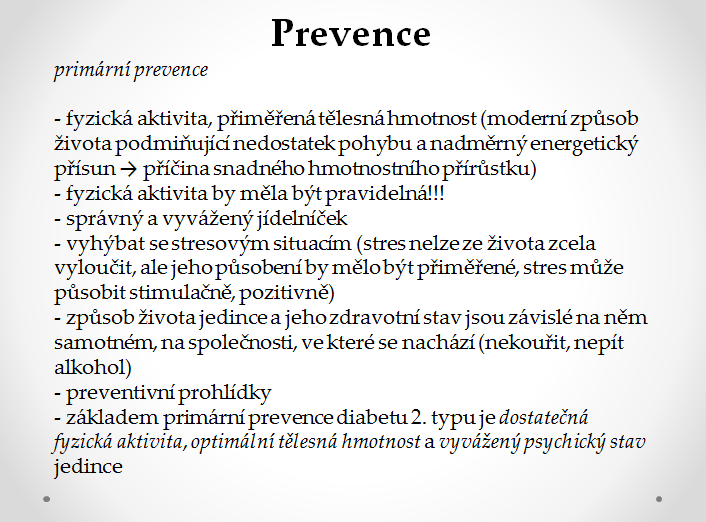 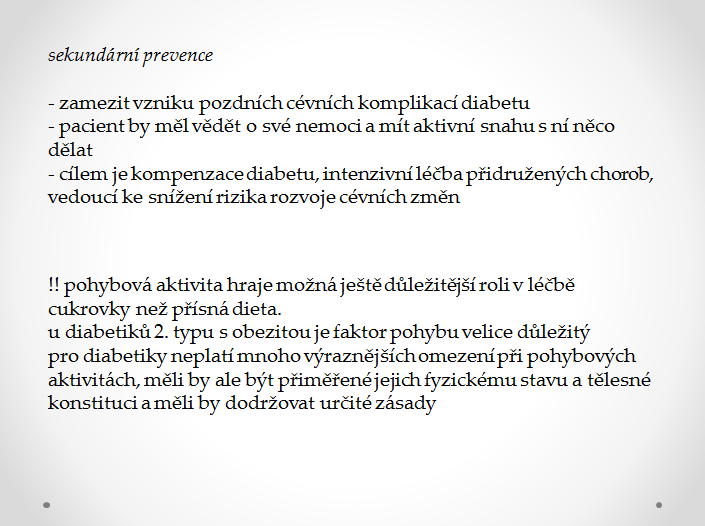 aktivita č. 5 - Signál - pro uvolnění, odpočinek, odstranění stresu- učitel se i s žáky postaví těsně vedle sebe do kruhu- učitel plácne pravou rukou svého souseda po pravé ruce do levé ruky- žák přijme signál, zpracuje ho a pošle stejným způsobem svému sousedovi- hra pokračuje do chvíle, až opět tento signál přijde k učiteli a ten pokračuje v druhém kole- to se může ztížit tím, že učitel vyšle stejným způsobem jeden signál, a když je tento impuls u třetího žáka, vyšle další – např. dvě plácnutí- žáci se soustředí na příjem signálu a poslání dál, ale také na počet plácnutí- po ukončení následuje krátká diskuze – jak se žáci cítili, co se jim dařilo a co ne5 HODINA- žáci se opět rozdělí do 3 skupin dle názvu na vylosovaném papírku (1. diabetes mellitus, 2. prevence, 3. život diabetika), rozdělí se do příslušné skupiny, v rámci této skupiny budou mít za úkol vytvořit poster velikosti A0/A1 týkající se názvu jejich skupiny- pokud má třída velký počet žáků, kde by do jedné skupinky připadlo 4 – 5 žáků, což je poměrně mnoho na tvorbu jednoho posteru, může si lísteček s názvem tématu na poster vylosovat každý žák individuálně a vytvořit poster sám (na výkres velikosti A3)- žákům budou k dispozici body, které jim mohou pomoci, co na poster nakreslit, napsat- žáci tuto nápovědu využít mohou i nemusí1 poster – diabetes mellitusbody: překlad názvu nemocico onemocnění znamená, jak se projevujejaká je funkce inzulínu jaké jsou typy DMkoho onemocnění více postihuje diabetické pomůcky + k čemu slouží2 poster – prevencebody:jak se vyvarovat onemocněníco dělat/nedělat?co jíst/nejíst?sportovat/nesportovat?režim dne/týdne?světový den diabetu3 poster – život diabetikabody:životní styl diabetika – v čem je jiný?stravaco smí/nesmísportživot s inzulínem6 HODINAvýstup s postery – každá skupinka představí svůj výsledek v podobě posterů, které si posléze mohou žáci vyvěsit ve třídě- představení posteru poslouží i jako zpětná vazba pro učitele, kde se dozví, co si všechno žáci zapamatovaliPříloha:Pracovní list (prázdná verze)Diabetes mellitus1. Doplň text:Cukrovka se projevuje zvýšenou hladinou …………… v krvi. Vzniká v důsledku nedostatku ……………V dětství nebo v mládí propuká nejčastěji DM ………. typu.Naopak starší osoby, osoby s nadváhou či obezitou postihuje častěji DM ………. typu.Pacienti s DM musí dodržovat ………………...2. Hodnotu glykémie lze zjistit přístrojem, který se nazývá?3. Zkratka DM znamená: a) diabetes mellitus – úplavice cukrováb) diabetes mellitus – špatná hladina cukru c) diabetes mellitus – cukrovka žíznivá4. Co vidíš na obrázku a k čemu to se používá?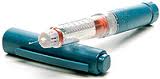 5. Napiš 3 projevy hypoglykémie.6. Na který den připadá světový den diabetu?7. Napiš 3 projevy hyperglykémie. 8. Jak můžeme pomoci člověku, který upadne do hypoglykemického kómatu?Pracovní list (vyplněná verze)Diabetes mellitus1. Doplň text:Cukrovka se projevuje zvýšenou hladinou cukru v krvi. Vzniká v důsledku nedostatku inzulínu.V dětství nebo v mládí propuká nejčastěji DM 1. typu.Naopak starší osoby, osoby s nadváhou či obezitou postihuje častěji DM 2. typu.Pacienti s DM musí dodržovat diabetickou dietu.2. Hodnotu glykémie lze zjistit přístrojem, který se nazývá?glukometr3. Zkratka DM znamená: a) diabetes mellitus – úplavice cukrováb) diabetes mellitus – špatná hladina cukru c) diabetes mellitus – cukrovka žíznivá4. Co vidíš na obrázku a k čemu to se používá?inzulínové pero – k aplikaci inzulínu do těla5. Napiš 3 projevy hypoglykémie.bolest hlavy, pocit hladu, snížená psychická výkonnost6. Na který den připadá světový den diabetu?14. listopadu7. Napiš 3 projevy hyperglykémie. žízeň, velký hlad, rozostřené vidění8. Jak můžeme pomoci člověku, který upadne do hypoglykemického kómatu?vložit mu do úst potravinu obsahující sacharidy (kostka cukru, sladká tyčinka, sladký nápoj)Aktivita č. 3 – obrázkyskupina: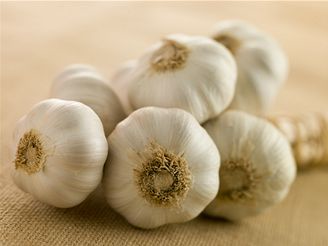 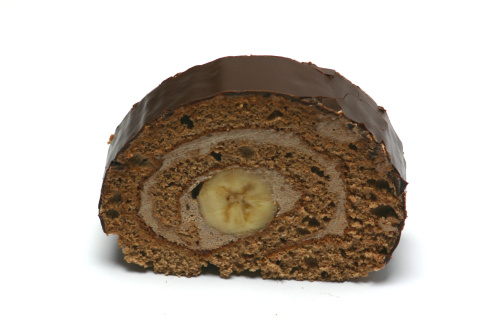 Obr. 3.1: česnek – převzato z [11]		Obr. 3.2: zákusek – převzato z [12]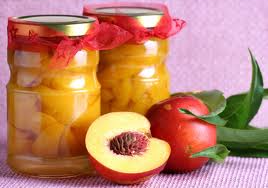 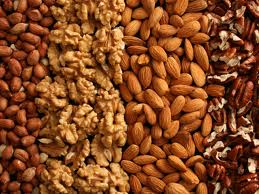 Obr. 3.3: kompot – převzato z [13]		Obr. 3.4: ořechy – převzato z [14]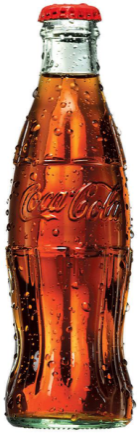 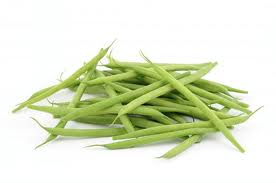 Obr. 3.5: coca-cola – převzato z [15]		Obr. 3.6: fazolové lusky – převzato z [16]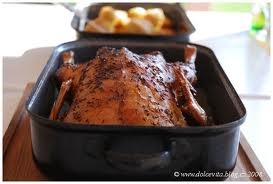 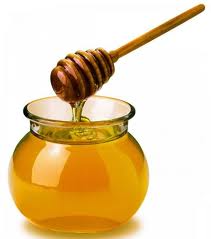        Obr. 3.7: pečená kachna – převzato z [17]      	Obr. 3.8: med – převzato z [18]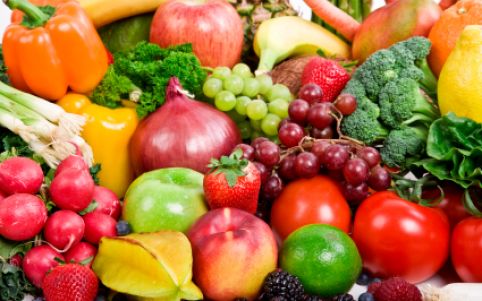 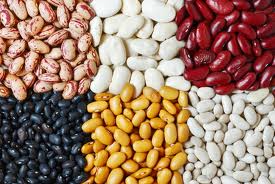 Obr. 3.9: zelenina – převzato z [19]	       Obr. 3.10: fazolové lusky – převzato z [20]skupina: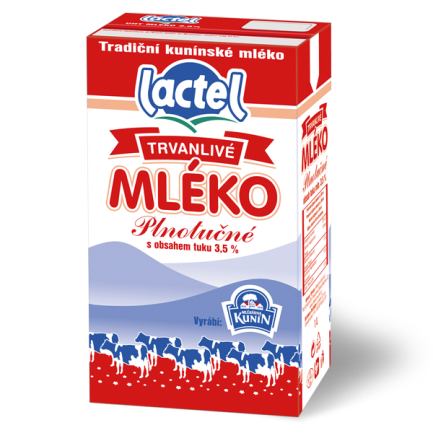 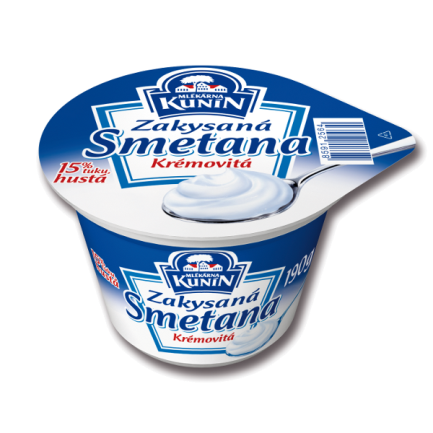 Obr. 3.11: plnotučné mléko – převzato z [21]	Obr. 3.12: smetana – převzato z [22]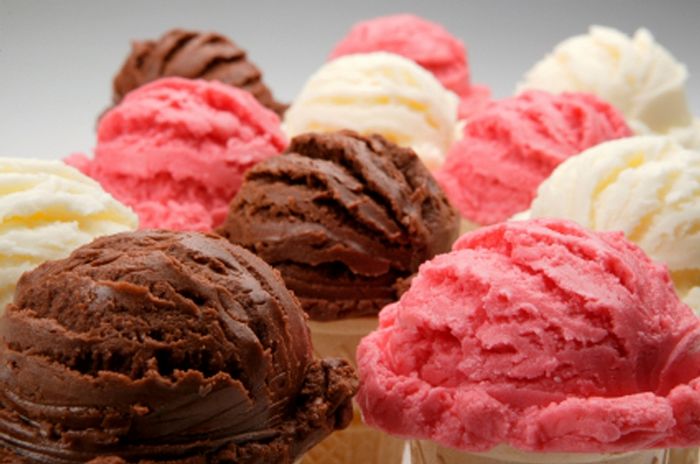 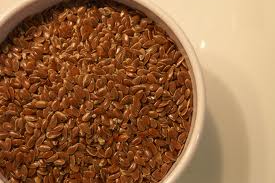 Obr. 3.13: zmrzlina – převzato z [23]	       Obr. 3.14: lněné semínko – převzato z [24]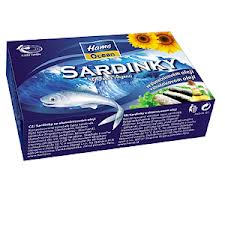 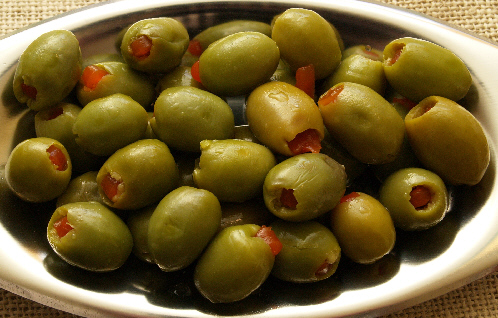 Obr. 3.15: ryby v oleji – převzato z [25]	    Obr. 3.16: olivy – převzato z [26]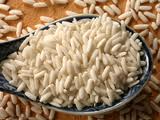 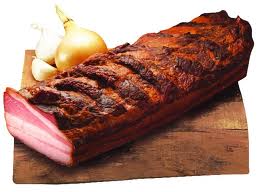 Obr. 3.17: rýže – převzato z [27]  	 	 Obr. 3.18: slanina – převzato z [28]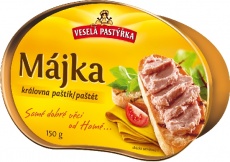 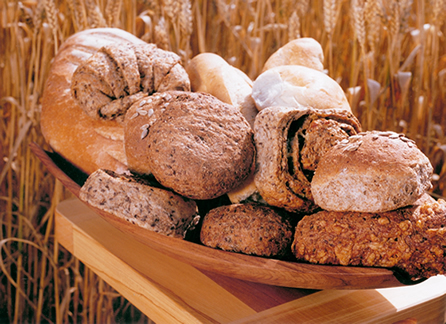 Obr. 3.19: paštika – převzato z [29]	      Obr. 3.20: celozrnné pečivo – převzato z [30]3. skupina: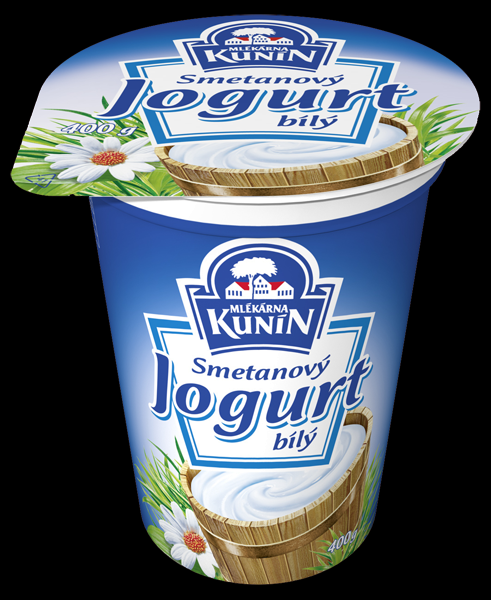 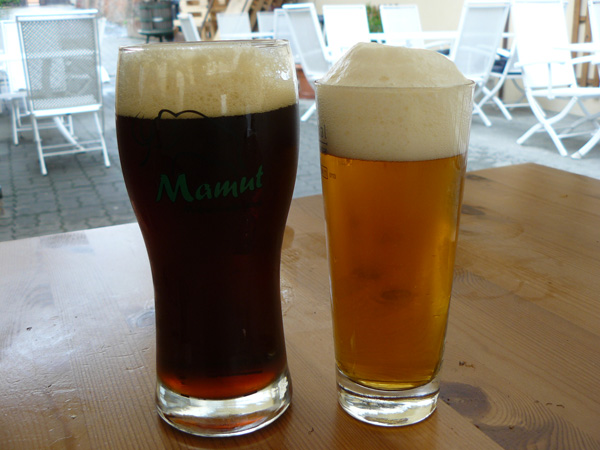   Obr. 3.21: smetanový jogurt – převzato z [31]	   Obr. 3.22: pivo – převzato z [32]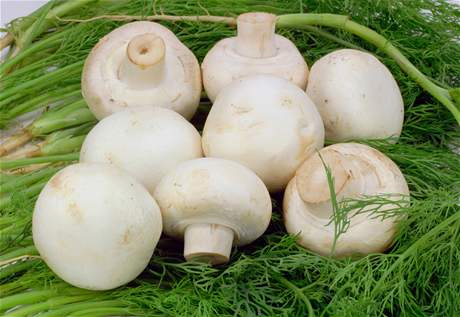 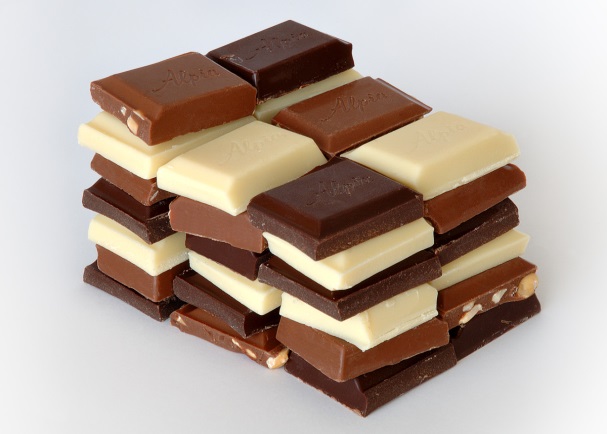 Obr. 3.23: žampiony – převzato z [33]	Obr. 3.24: čokoláda – převzato z [34]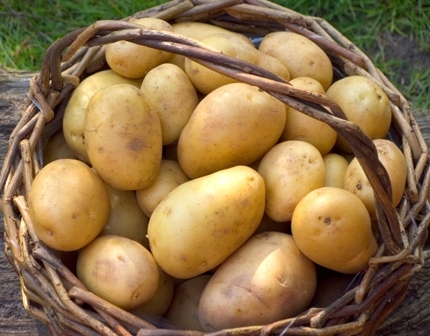 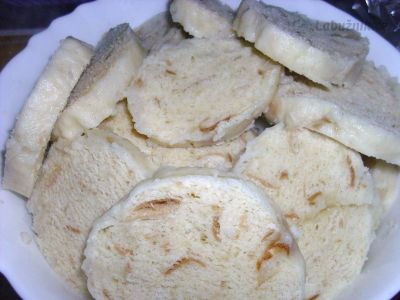        Obr. 3.25: brambory – převzato z [35]	 Obr. 3.26: houskový knedlíky – převzato z [36]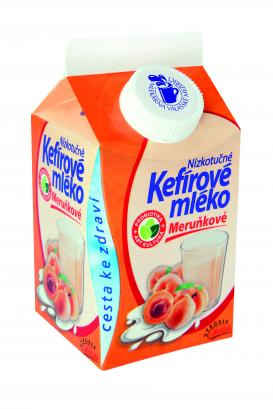 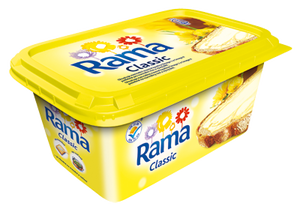 Obr. 3.27: kefír – převzato z [37]		Obr. 3.28: rama – převzato z [38]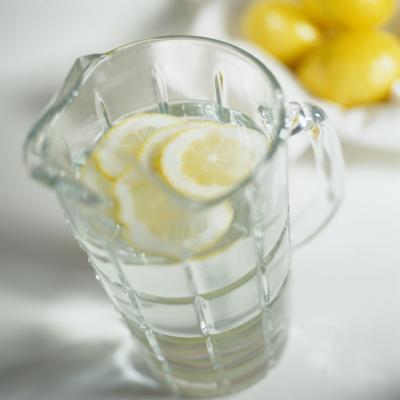 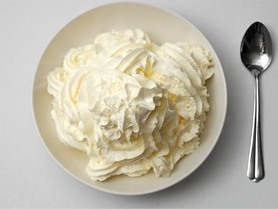 Obr. 3.29: voda s citronem – převzato z [39]          Obr. 3.30: šlehačka – převzato z [40]Internetové zdroje:[1] Cukrovka. YouTube [online]. 2009 [cit. 2013-04-01]. Dostupné z: http://www.youtube.com/watch?v=ceG6ObZJ9yQ[2] Data o diabetu v ČR. Diabetická asociace ČR [online]. 2011 [cit. 2013-04-01]. Dostupné z: http://www.diabetickaasociace.cz/co-je-diabetes/data-o-diabetu-v-cr[3] Světový den diabetu. Světový den diabetu [online]. 2013 [cit. 2013-04-01]. Dostupné z: http://www.dendiabetu.cz/?page_id=786[4] Inzulinové pero. In: Wikipedia: the free encyclopedia [online]. San Francisco (CA): Wikimedia Foundation, 2013 [cit. 2013-04-07]. Dostupné z: http://cs.wikipedia.org/wiki/Inzulinové_pero[5] Glukometr. Zdravotnické potřeby [online]. 2008 [cit. 2013-04-01]. Dostupné z: http://www.zdravotnicke-potreby.net/detail.php?id=8481[6] Multiclix Lancety. Accu-Chek [online]. 2013 [cit. 2013-04-01]. Dostupné z: http://www.accu-chek.sk/?q=lancety/accu-chek-multiclix-lancety[7] Hypoglykemie en hyperglykemie. Nascholing [online]. 2012 [cit. 2013-04-05]. Dostupné z: http://www.nascholing.net/xcms/text/id/21061[8] Glukagon. In: Wikipedia: the free encyclopedia [online]. San Francisco (CA): Wikimedia Foundation, 2013 [cit. 2013-04-01]. Dostupné z: http://cs.wikipedia.org/wiki/Glukagon[9] Cut out the sugar-it is toxic!. The peper perspective [online]. 2013 [cit. 2013-04-05]. Dostupné z: http://peperperspective.com/2013/03/03/cut-out-the-sugar-and-simple-processed-carbohydrates-it-is-toxic/[10] Skryté cukry. Peklo na talíři [online]. 2013 [cit. 2013-04-05]. Dostupné z: http://www.peklonataliri.eu/43-peklo-na-taliri-skryte-cukry[11] Vše o česneku. Hobby.cz [online]. 2008 [cit. 2013-04-05]. Dostupné z: http://hobby.idnes.cz/vse-o-cesneku-je-nejvyssi-cas-ho-zasadit-f0i-/hobby-zahrada.aspx?c=A081105_153331_hobby-zahrada_mot[12] Banánová roláda. Fliga cukrářství [online]. 2012 [cit. 2013-04-01]. Dostupné z: http://www.fliga.cz/products/bananova-rolada/[13] Sterilace kompotů. Recepty Online [online]. 2012 [cit. 2013-04-01]. Dostupné z: http://www.receptyonline.cz/tema-sterilace-kompotu-uvodnik--1346.html[14] Ořechy a jejich pozitivní efekt na organismus. Nutrisport [online]. 2012 [cit. 2013-04-01]. Dostupné z: http://www.nutrisport-magazin.cz/orechy-a-jejich-pozitivni-efekt-na-organismus/[15] Coca Cola. Wikipedia [online]. 2013 [cit. 2013-04-06]. Dostupné z: http://en.wikipedia.org/wiki/Coca-Cola[16] Fazolové lusky. Labuznik.cz [online]. 2012 [cit. 2013-04-01]. Dostupné z: http://www.labuznik.cz/ingredience/fazolove-lusky/[17] Pečená kachna. Gurmánka [online]. 2008 [cit. 2013-04-01]. Dostupné z: http://www.gurmanka.cz/2008/09/pozvanka-na-rande-v-ceske-kuchyni[18] Český med. Medojedi [online]. 2012 [cit. 2013-04-06]. Dostupné z: http://www.medojedi.cz/index.php?option=com_content&view=category&layout=blog&id=37&Itemid=57[19] Ovoce a zelenina. Femina [online]. 2009 [cit. 2013-04-01]. Dostupné z: http://www.femina.cz/magazin/wellness/ovoce-a-zelenina-nutna-soucast-zivota.html[20] Luštěniny. Ekoworld [online]. 2013 [cit. 2013-04-01]. Dostupné z: http://www.ekoworld.cz/lusteniny/c-1146/[21] Mléko Lactel. Mlékárna Kunín [online]. 2012 [cit. 2013-04-01]. Dostupné z: http://www.mlekarna-kunin.cz/produkty/mleko/mleko-lactel-trvanlive-plnotucne-s-uzaverem/Mléko Lactel[22] Kysaná smetana. Mlékárna Kunín [online]. 2012 [cit. 2013-04-01]. Dostupné z: http://www.mlekarna-kunin.cz/produkty/smetany-zakysane/kysana-smetana-15-kremovita/[23] Zmrzlina. Cukrárna Saint Tropez [online]. 2012 [cit. 2013-04-01]. Dostupné z: http://cukrarnatropez.cz/aktualne/zmrzlina-ze-st-tropez/[24] Lněné semínko. Zdravě jíst [online]. 2013 [cit. 2013-04-01]. Dostupné z: http://zdravejist.blogspot.cz/2013/01/lnene-seminko.html[25] Sardinky v oleji. Hamé [online]. 2012 [cit. 2013-04-01]. Dostupné z: http://www.hame.cz/cs/product/detail/id/1838/sardinky-v-oleji[26] Olivy: zdravé, nekalorické, plné vitamínů. Nazeleno [online]. 2008 [cit. 2013-04-01]. Dostupné z: http://www.nazeleno.cz/olivy-zdrave-nekaloricke-plne-vitaminu.aspx[27] Mnoho chutí rýže. Bylinky a zdravý život [online]. 2012 [cit. 2013-04-01]. Dostupné z: http://www.zdravy-svet.cz/zdrava-kuchyne/mnoho-chuti-ryze2[28] Lopenická slanina. Kvalitní potraviny z našeho regionu [online]. 2013 [cit. 2013-04-01]. Dostupné z: http://www.znasehoregionu.cz/?c=6&amp;kt=1&amp;pd=191[29] Májka. Hamé [online]. 2013 [cit. 2013-04-01]. Dostupné z: http://www.hame.cz/en/product/detail/id/3040/majka[30] Celozrnné pečivo. Zdravá dieta [online]. 2010 [cit. 2013-04-06]. Dostupné z: http://zdrava-dieta.eu/celozrnne-pecivo/[31] Jogurt smetanový bílý. Mlékárna Kunín [online]. 2013 [cit. 2013-04-01]. Dostupné z: http://www.mlekarna-kunin.cz/produkty/smetanove/jogurt-smetanovy-bily400-g/[32] Pivo. Chuť piva [online]. 2012 [cit. 2013-04-01]. Dostupné z: http://chutpiva.cz/clanky/reportaze/ochutnali-jsme-mamut-z-mikulova/[33] Žampiony. Labužník [online]. 2012 [cit. 2013-04-01]. Dostupné z: http://www.labuznik.cz/ingredience/zampiony/[34] Čokoláda. In: Wikipedia: the free encyclopedia [online]. San Francisco (CA): Wikimedia Foundation, 2013 [cit. 2013-04-01]. Dostupné z: http://cs.wikipedia.org/wiki/Čokoláda[35] Brambory – zdravá zelenina od indiánů. Svět potravin [online]. 2012 [cit. 2013-04-01]. Dostupné z: http://www.svet-potravin.cz/clanek.aspx?id=2931&amp;idreturn=45[36] Aktuálně uvařené recepty. Labužník [online]. 2012 [cit. 2013-04-01]. Dostupné z: http://www.labuznik.cz/nove/uvareno/strankovani/6/[37] Kefírové mléko nízkotučné meruňkové. Mlékárna Valašské Meziříčí [online]. 2012 [cit. 2013-04-01]. Dostupné z: http://www.mlekarna-valmez.cz/produkty-kysane-vyrobky-kefirove-mleko-nizkotucne-merunkove[38] Rama Classic. Rama [online]. 2012 [cit. 2013-04-01]. Dostupné z: http://www.mojerama.cz/vyrobky/rama-core/rama-classic[39] Lemon vater. Livestrong [online]. 2012 [cit. 2013-04-01]. Dostupné z: http://www.livestrong.com/lemon-water/[40] Výroba šlehačky. Frigomat [online]. 2007 [cit. 2013-04-01]. Dostupné z: http://www.frigomat.cz/poradime/recepty/smetanove-vyrobky-polevy/
FÁZEPROJEKTU
ČINNOST VEDOUCÍ K NAPLNĚNÍ VÝUKOVÝCH CÍLŮ
METODA
FORMA
ČAS
POMŮCKY1 HODINAseznámení žáků s projektem a rozvrhem hodinybrainstormingvideoaktivita č. 1 – zápis informací z videa na tabulistatistika o počtu diabetiků v ČR + světový den diabetuslovní (výklad)brainstorming, diskuzepráce s technikoudiskuze k videuslovní (výklad)frontálnífrontálnífrontálnífrontálnífrontální4 min7 min4 min15 min15 mintabuledataproje-ktor + pctabuledataproje-ktor s prezentací + pc2 HODINAdiabetické pomůckyaktivita č. 2diabetik ve tříděhypoglykémie a hyperglykémieslovní (výklad)demonstrační pokusslovní (výklad), diskuzeslovní (výklad), diskuzefrontálnífrontálnífrontálnífrontální10 min10 min10 min15 mindataproje-ktor s prezentací, inzulínové pero, glukometrglukometr, lanceta, sladkostdataproje-ktor s prezentacídataproje-ktor s prezentací + obrázky3 HODINApracovní list – diabetes mellitusaktivita č. 3zhodnocení doporučených + zakázaných potravinpráce s pracovním listemdidaktická hradiskuzeskupinováskupinováfrontální10 min30 min5 minpracovní list, psací potřebykartičky s obrázky4 HODINAaktivita č. 4prevenceaktivita č. 5didaktická hradiskuzedidaktická hraskupinováfrontálníhromadná20 min20 min5 minkuchyňská váha, 12 potravin, 3 krabice s kostkami cukrudataproje-ktor + pc5 HODINAtvorba posterupráce s textemskupinová45 minposter, psací potřeby, pomůcka s napsaný-mi body k tvorbě posteru6 HODINAprezentace posterůzpětná vazba k projektuslovní (výklad)diskuzeskupinováindividuální30 min15 minposter1 typ2 typobvykle v dětství či dospívání, v některých případech i po 30 roce věkupostihuje starší osoby a osoby s nadváhou a obezitouautoimunitní (= onemocnění, kde imunitní systém napadá buňky vlastního těla) onemocněníonemocnění způsobeno nepravidelným stravováním, bez pohybu, stresem, i genetickou dispozicí (chronická neinfekční choroba)onemocnění je náhlé → váhový úbytek, žízeň, časté močenípostihuje až 92 % nemocných cukrovkou